Конспект занятия учителя-дефектолога для учащихся 1-го класса с билингвизмом по теме «Животные»Цель: формировать знания о диких и домашних животных; упражнять в умении классифицировать по группам животных на диких и домашних; учить образовывать множественные числа существительных; закрепление понятий: один, два, много. Расширять словарный запас учащихся. Развивать умение анализировать, сравнивать, обобщать.Планируемые результаты урока:Предметные:Различать и распределять животных по группам: дикие и домашние.Выделять характерные особенности диких и домашних животных.Метапредметные:Регулятивные: Контролировать свою деятельность по ходу выполнения задания.Принимать, сохранять цели и следовать им в учебной деятельности.Познавательные:Развивать умение анализировать, сравнивать, обобщать.Строить сообщения в устной форме.Коммуникативные:Развивать умение сотрудничества  и взаимопомощи.Личностные:Учиться проявлять самостоятельность в разных видах деятельности.Учиться выражать своё мнение.Формы и методы:1.Словесные методы: объяснение, описание, разъяснение, сообщение.2.Наглядный метод.Оборудование:1.Компьютер.2. Набор карточек «Жилища животных».3. Наборы карточек «Дикие и домашние животные».3. Листы в клетку, простые карандаши.Ход урокаІ. Организационный моментПроверка готовности рабочих мест. Создание положительного настроя учащихся на урок.ІІ. Актуализация опорных знаний- Рассмотрите внимательно картинки на доске. Какие животные могут жить в этих жилищах? (на доске картинки с жилищами животных:  логово, нора, будка, берлога, дупло и  картинки с животными)Учащимся предлагается выбрать животное и его жилище. (Работа с демонстрационным материалом для фронтальных занятий «Жилища животных»).- На  какие группы можно разделить этих животных? (Дикие и домашние)-Назовите признаки каждой группы животных и приведите примеры. 2)  – Молодцы! Все вспомнили и правильно назвали. А теперь вы будете работать парами.(Работа с карточками «Дикие и домашние животные» (классификация по группам). У каждой пары конверт с набором карточек).- Возьмите карточки и разложите их на две группы. В одну группу соберите диких животных, в другую – домашних. После завершения работы предложить учащимся озвучить результат и объяснить свой выбор.– Хорошо, все справились. Посмотрите, пожалуйста, на экран. Здесь три картинки. На первой картинке изображен один волк, на второй – два волка, на третьей – много волков. 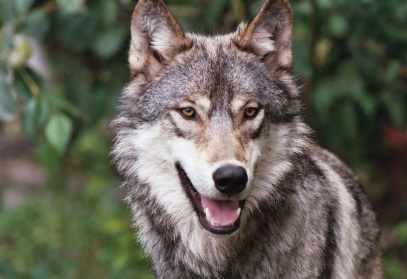 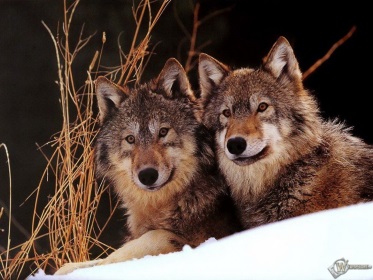 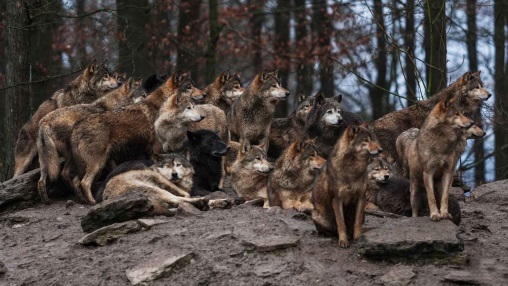 - Сейчас я покажу картинки с животными, а вы будете их называть по  схеме:  ОДИН – ДВА – МНОГО. Грамматическая  игра «Один-два-много» на образование множественного числа существительных. На компьютере демонстрируются слайды с изображением животных. Изображения выводятся на экран по очереди: один – два – много.Слова для игры: волк, медведь, лиса, ёж, белка, кошка, мышь, лошадь, свинья, собака.Графический диктант «Собака».- Мы рассматривали картинки с различными животными. А теперь я предлагаю вам стать художниками и нарисовать животное. На листе бумаги стоит точка. Поставьте карандаш на точку и начинайте рисовать, внимательно слушая инструкцию.Нарисуйте: 1 клетку вверх, 1 вправо, 2 вверх, 1 влево, 3 вверх, 2 вправо, 1 вверх, 2 вправо, 3 вниз, 4 вправо, 1 вверх, 3 вправо, 1 вверх, 2 влево, 1 вверх, 3 вправо, 3 вниз, 1 влево, 1 вниз, 1 вправо, 3 вниз, 4 влево, 1 вверх, 4 влево, 1 вниз, 4 влево.- Посмотрите, кто у вас получился? - К какой группе животных относится собака? - Придумайте слова, которыми можно описать собаку. (учащиеся по очереди называют слова)- Домашние животные произошли от диких.  А сможете ли назвать родственника собаки из дикой природы? Что у них общего? Чем отличаются?  Физкультминутка.   Игра «Покажи животное». - Я предлагаю поиграть в игру  «Покажи животное». Я прочитаю вам загадки, а вы назовете животных,  которые в них спрятались и покажете их. Ночью не спит,
Мышей сторожит. (кошка)Рыжая, с пушистым хвостом,
Живет в лесу под кустом. (лиса)Заворчал живой замок, лег у двери поперек.
Две медали на груди, лучше в дом не заходи! (собака)Не барашек и не кот, носит шубу целый год.
Шуба серая – для лета, для зимы – другого цвета.  (заяц)Даёт молоко нам, хотя не корова,
Шерстью своею делиться готова.
Она непоседа и егоза.
Как называем её мы? … (коза)В сосне дупло,в дупле тепло.А кто в дуплеЖивет в тепле? (белка)Продолжение работы по теме урока.- Именно про белку я прочитаю вам сейчас рассказ.Чтение рассказа «Чего недоставало белке» (слушание, ответы на вопросы, мышление)Чего недоставало белкеПоймал охотник белку и посадил в клетку. Целый год жила она в неволе и уже не надеялась вернуться в родной лес. Но случилось, что охотник однажды забыл закрыть клетку. Скакнула белка на диван, с дивана на подоконник, с подоконника в сад, а там с ветки на ветку и оказалась в лесу.Бельчатки её спросили, как ей жилось у охотника.- Хозяин меня любил, холил. А спала я в клетке на атласной подушечке.- Зачем же ты тогда убежала?Но тут налетел ветер, зашумела листва, и никто не услышал, что сказала белочка.А как по-вашему: что она сказала?Л. П. Успенская, М. Б. Успенский  Учитель предлагает детям ответить на вопрос рассказа и объяснить свой выбор.РЕФЛЕКСИЯ Прием «Плюс – минус - интересно» (устно).Примерные картинки «Жилища животных»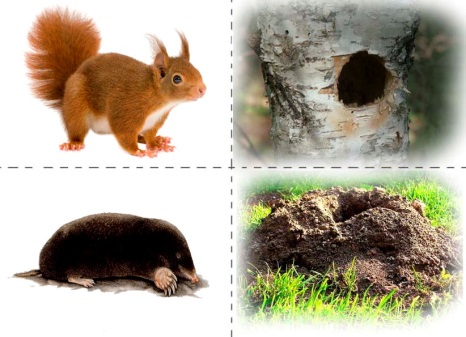 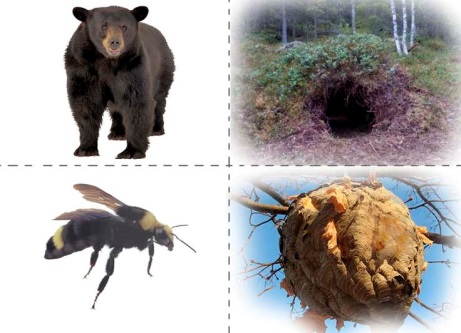 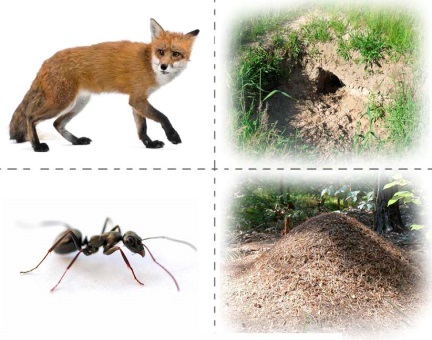 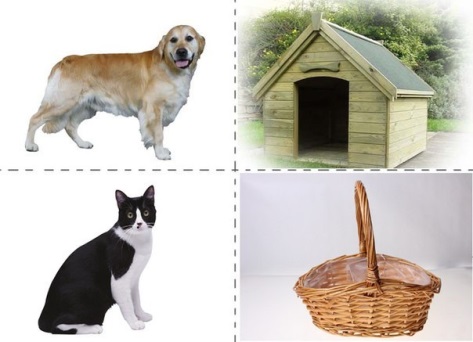 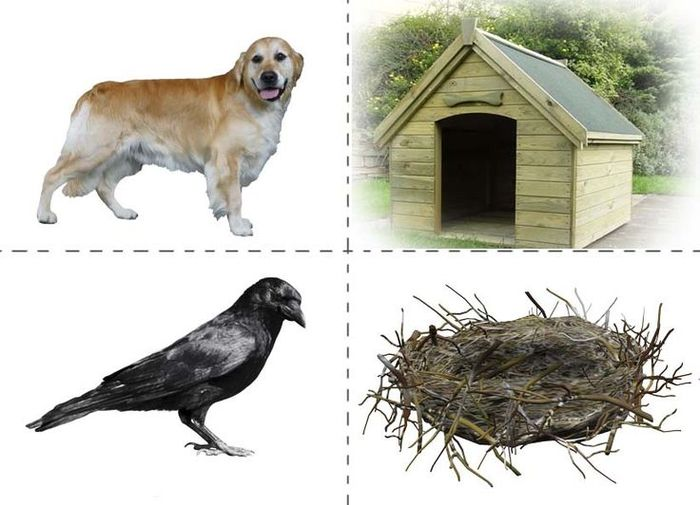 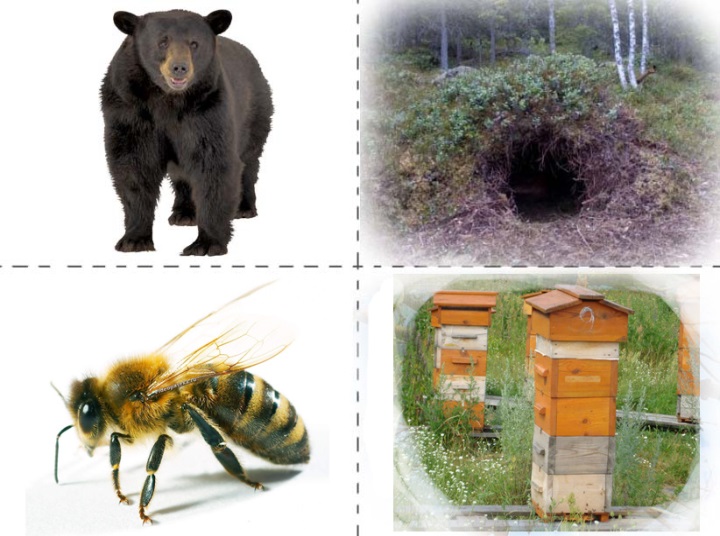 Примерные картинки к игре  «Один-два-много» 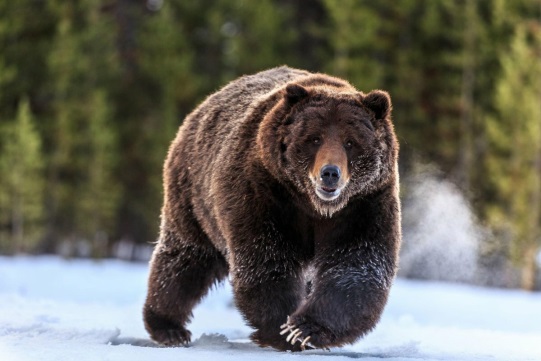 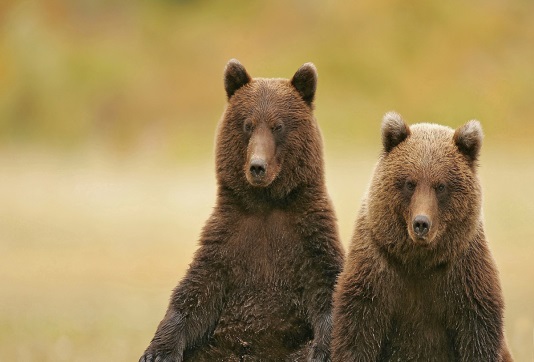 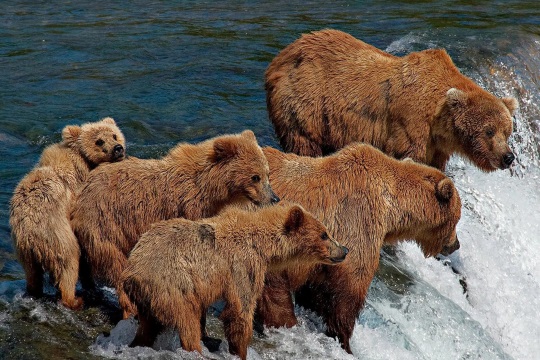 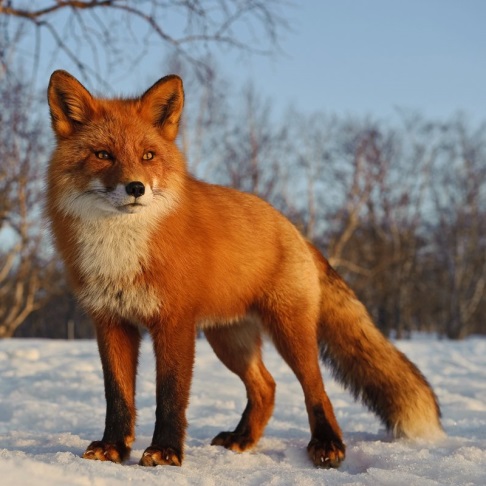 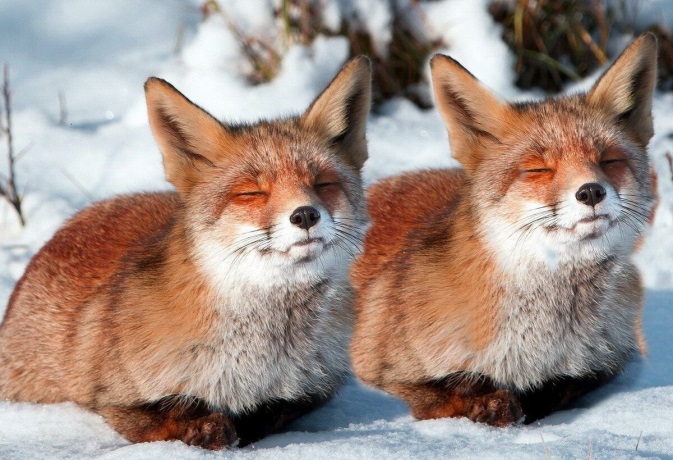 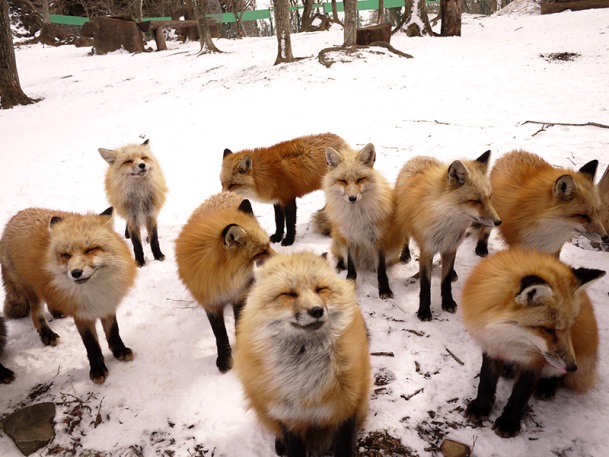 Примерные картинки к игре  «Один-два-много»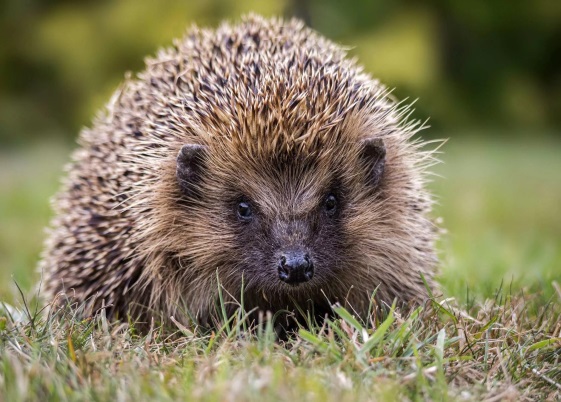 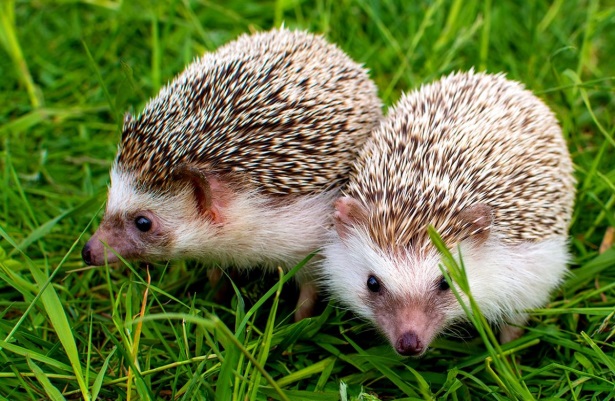 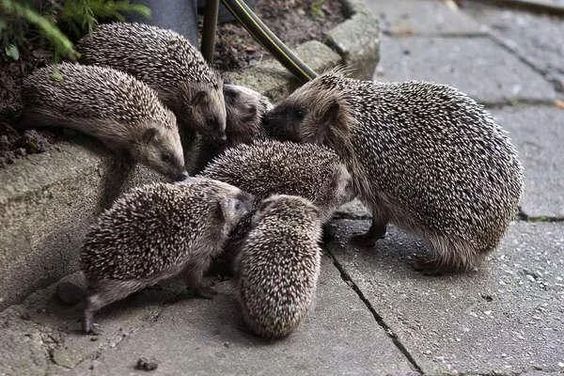 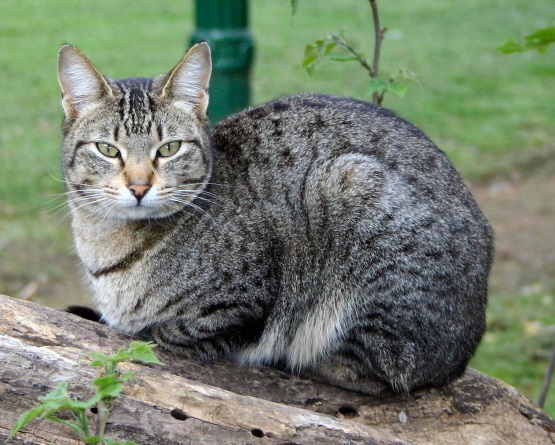 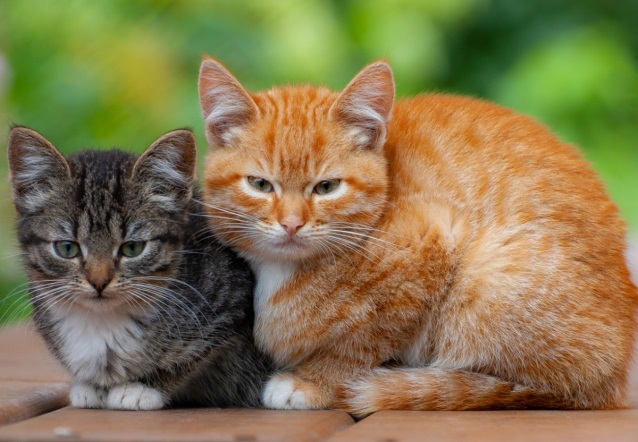 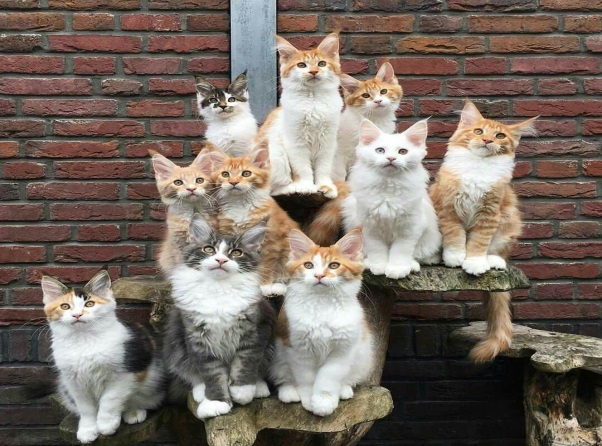 